Domaine Charles Boch – Vins d’Alsace - Nos prix 2023FRAIS DE PORT – Pour la France ET UNIQUEMENT POUR ENVOI PAR TRANSPORTEUR                                               Jusqu’à 6 bouteilles : 16€                  De 37 à 48 bouteilles : 45€			                                 Total commande : ………………………………………………..    De 7 à 12 bouteilles : 22€                  De 49 à 59 bouteilles : 50€                   		         		    De 13 à 24 bouteilles : 30€	     A partir de 60 bouteilles : TRANSPORT OFFERT	           Frais de port (si transporteur) : …………………………………………………    De 25 à 36 bouteilles : 36€                			                                                                                                                                                         Montant total à régler :  …………………………………………………Nom : ………………………………………………………………………………………………..Prénom :……………………………………………………………………………………………………………………………… Adresse : ………………………………………………………………………………………………………………………………………………………………………………………….……………………………………………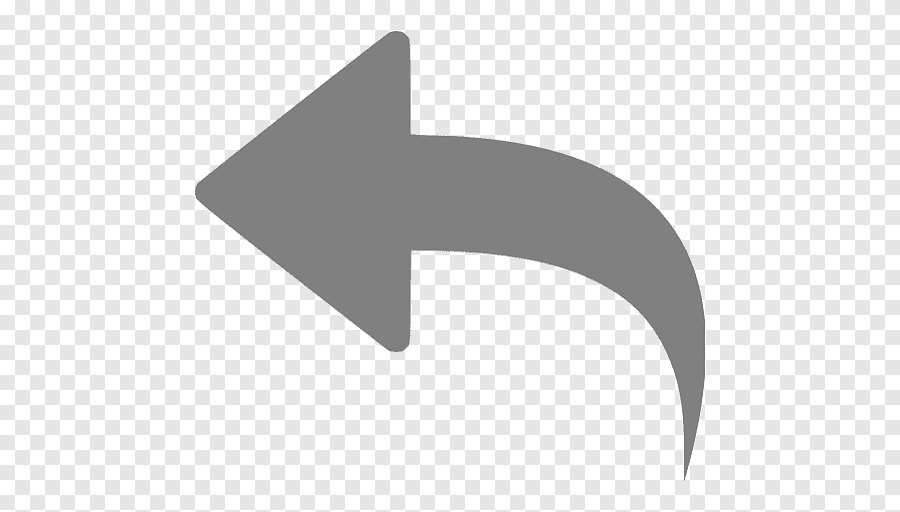  Adresse mail : ……………………………………………………………………………Téléphone et/ou Portable :……………………………………………………………………..………………………..On vous en dit plus sur l’indice de sucrosité selon la réglementation de l’Union Européenne :Sec : moins de 4g/l de sucre résiduel ou moins de 9g/l si sa teneur en acidité totale exprimée en acide tartrique n’est pas inférieure de plus de 2g à la teneur en sucre résiduelDemi-sec : moins de 12g/l de sucre résiduel ou jusqu’à 18g/l si son acidité exprimée en acide tartrique n’est pas inférieure de plus de 10g à la teneur en sucreMoelleux : jusqu’à 45g/l de sucre résiduel             Doux : au-delà de 45g/l de sucre résiduelConditions générales de vente – Extrait :Produits : Les produits proposés sont ceux qui figurent sur le tarif/bon de commande dans la limite des stocks disponibles. En cas d’épuisement d’un millésime, nous nous réservons le droit de remplacer le produit commandé par le même produit mais du millésime suivant. En cas de d’indisponibilité d’un produit après la validation de la commande, le client sera informé dans les plus brefs délais. Le Domaine Charles Boch demandera l’accord du client pour le remplacement par un produit équivalent. Si le client ne souhaite pas recevoir un produit équivalent, il pourra annuler sa commande. Si elle est déjà réglée, elle sera remboursée dans un délai de quatorze jours à compter de la date d’annulation de la commande par le client. Le client devra informer le Domaine Charles Boch de son choix dans un délai de huit jours suivant la date où il a été informé de l’indisponibilité du produit.Tarifs : Les prix indiqués s’entendent TTC et tous droits acquittés au départ de notre cave à Heiligenstein. Nous sommes évidemment à votre disposition si vous avez besoin de renseignements complémentaires ou pour toute demande particulière. N’hésitez pas à nous contacter :Domaine Charles Boch - 6 Rue Principale - 67140 Heiligenstein - 03.88.08.41.26 – contact@vins-boch.frPour en savoir plus sur notre domaine, rendez-vous sur notre site www.vins-boch.frPour ne rien louper de nos actualités, nous vous invitons à vous abonner à notre page FACEBOOK @MaisonBochMentions légales :VINS D’ALSACE – APPELLATION ALSACE CONTROLEE                    L’ABUS D’ALCOOL EST DANGEREUX POUR LA SANTEConformément à la loi Informatique et Liberté du 6 janvier 1978, vous disposez d’un droit d’accès, de rectification et de suppression pour les données vous concernant auprès du Domaine Charles Boch, 6 rue Principale 67140 Heiligenstein, France. Cépages*Tout millésime épuisé sera remplacé par le suivant                                                                      Prix TTC / bout. 75 clNbDe bout.Prix totalVins FraîcheursSYLVANER 2021                               Méd. d’Or Gilbert et GaillardBouquet Printanier (Sec)5,50 €Vins FraîcheursAUXERROIS 2021Cuvée Tradition (Sec)5,60 €Vins FraîcheursPINOT BLANC 2021                         Méd. d’Or Gilbert et GaillardCuvée des amoureux (Sec)6,00 €Vins FraîcheursRIESLING 2021                                 Méd. d’Or Gilbert et GaillardTerroir d’Itterswiller (Sec)6,50 €Vins FraîcheursRIESLING 2020                                 Vieilles Vignes (Sec)7,50 €Vins AromatiquesPINOT GRIS 2021Cuvée Elodie (Demi-Sec)7,50 €Vins AromatiquesPINOT GRIS 2020Cuvée Séduction (Moelleux)8,50 €Vins AromatiquesGEWURZTRAMINER 2021              Méd. d’Or Gilbert et GaillardLe Compliment de l’Alsace (Moelleux)8,50 €Vins D’exception 1742KLEVENER DE HEILIGENSTEIN 2021              Méd. d’Or MâconCuvée Tentation (Demi-Sec)   8,00 €Vins D’exception 1742KLEVENER DE HEILIGENSTEIN 2021 Vieilles Vignes (Moelleux)                   Méd. d’Or Gilbert et Gaillard9,00 €Vins D’exception 1742KLEVENER DE HEILIGENSTEIN 2021      De A à Z (Cuvée spéciale – Klevener sec élevé en barriques)11,00 €Vins D’exception 1742KLEVENER DE HEILIGENSTEIN 2020Charmes d’Automne (Doux)16,00 €Vend. TardivesGEWURZTRAMINER 2018Vendanges Tardives (Doux)15,00 €Vend. TardivesPINOT GRIS 2017Cuvée Eline (Doux)19,00 €RougesPINOT NOIR 2021                                             Méd. d’Or MâconCuvée Mosaïque (Sec)8,00 €RougesPINOT NOIR 2021                                             Barrique (Sec)11,00 €CrémantsCREMANT BLANC DE BLANC (Brut)8,50 €CrémantsCREMANT RIESLING (Brut)   Or Concours National des Crémants                            8,80 €CrémantsCREMANT ROSE (Brut)8,80 €CrémantsMAGNUM DE CREMANT BLANC DE BLANC (150cl) (Brut)23,00 €